Centar za pružanje usluga u zajednici  Ruža Petrović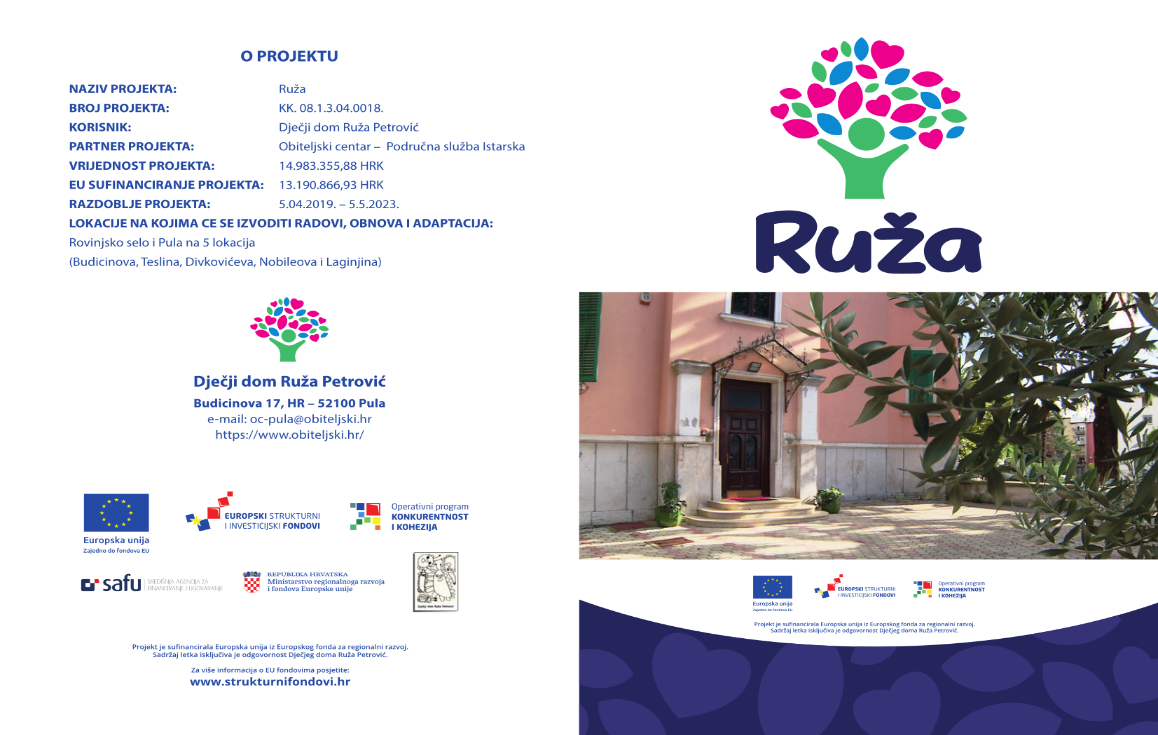 Budicinova ulica br.17, 52100 Pula, HR,  OIB: 27209159252telefoni (052) Ravnateljica: 222-106, Kancelarija odgajatelja: 211-192,Stručni tim: tel/fax 382-928, Računovodstvo: tel/fax 382-929.e-mail: djecjid5@gmail.com  ili  domzadjecupula@gmail.comObavijest  o testiranju kandidata:Testiranje će se provoditi dana 22.11.2023. godine u periodu od 14,00-15,00 u prostorijama Centra  Ruža Petrović, Santoriova 24 a ( prostor OB Pula, zgrada bivše psihijatrije) za slijedeće kandidate:Medicinska sestra/tehničarL.B. (1981.)D.V.K. (1982.)Stručni radnik I vrste- ODGAJATELJA.F. (1980.)- obzirom da je testiranju pristupio 11.9.2023. ( tijekom prošlog natječaja) obavljat će se samo razgovor sa kandidatomI.H. (1992.)D.Ž,  1993.)N.M. (1985.)O.A (1987.) obzirom da je testiranju pristupila 11.9.2023. ( tijekom prošlog natječaja) obavljat će se samo razgovor sa kandidatkinjomStručni radnik I. vrste – VODITELJ MJERE intenzivne stručne pomoći i nadzora nad ostvarivanjem  skrbi o djetetu       1.  A.B. ( 1981).Obiteljski suradnikI.M. ( 1975.)S.F. ( 1969.)M.S.Z. (1970.)Pralja glačaraE.R.R.I.S.S.M.Računovodstveni referent- financijski knjigovođa Ž.B.L.K.F.Kandidati pod A, B, C , D, uz psihologijsko testiranje testirat će usmeno iz područja Zakona o socijalnoj skrbi; Obiteljskog zakona; Zakona o radu; Pravilnika o minimalnim uvjetima za pružanje socijalnih usluga.Kandidati pod F , uz psihologijsko testiranje testirat će usmeno iz područja Zakona o socijalnoj skrbi; Obiteljskog zakona; Zakona o radu; Pravilnika o minimalnim uvjetima za pružanje socijalnih usluga, Zakona o proračunskom računovodstvu i računskom planu; Zakona o porezu na dohodak, Uredbi o uredskom poslovanju,  Uredbi o sastavljanju i predaji Izjave o fiskalnoj odgovornosti.